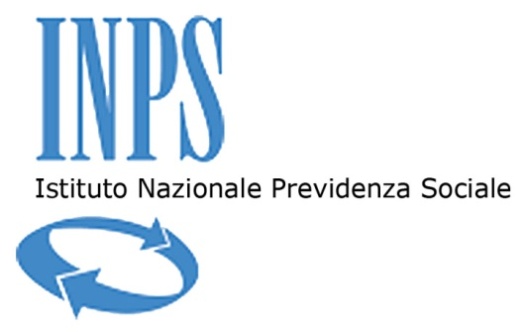 Oggetto: Procedura aperta di carattere comunitario, ai sensi dell’art. 55, comma 5, del D.Lgs. 163 del 12 aprile 2006, con dematerializzazione delle offerte, volta all’affidamento dei “Servizi di recapito e di gestione della corrispondenza non automatizzata della Direzione Generale e delle Direzioni regionali” suddivisa in 4 lotti.Il sottoscritto ______________________________________ nato il ____________________ a __________________________________________ in qualità di legale rappresentante dell’Impresa _____________________________ con sede legale in _____________________ Partita IVA ________________Con espresso riferimento all’Impresa che rappresenta ed in qualità di concorrente alla gara per l’appalto in oggetto, come:Impresa singola 					Impresa facente parte di: 				Raggruppamento Temporaneo d’Impresegià costituito 					ancora da costituire 				Consorzio ordinario					già costituito 					ancora da costituire 				Aggregazione tra imprese aderenti al contratto di rete	già costituita 						ancora da costituire 					consapevole che la falsità in atti e le dichiarazioni mendaci sono punite ai sensi del codice penale e delle leggi speciali in materia e che, laddove dovesse emergere la non veridicità di quanto qui dichiarato, si avrà la decadenza dai benefici eventualmente ottenuti ai sensi dell’art. 75 del d.P.R. n. 445 del 28 dicembre 2000 e l’applicazione di ogni altra sanzione prevista dalla legge, nella predetta qualità, ai sensi e per gli effetti di cui agli artt. 46 e 47 del d.P.R. n. 445 del 28 dicembre 2000DICHIARA[clausole a selezione alternativa][in caso di avvalimento non determinato da concordato preventivo con continuità aziendale ovvero da ricorso per l’ammissione alla relativa procedura] che, ai sensi dell’articolo 49, comma 2, lettera a) del D.Lgs. n. 163/2006, intende avvalersi della/e seguente/i impresa/e per il soddisfacimento dei sotto elencati requisiti mancanti: 1) _________________________________________________________________________ Impresa Ausiliaria: ____________________________________________________________Requisiti forniti: ______________________________________________________________2) _________________________________________________________________________ Impresa Ausiliaria: ____________________________________________________________Requisiti forniti: ______________________________________________________________[nel solo caso di concordato preventivo con continuità aziendale ovvero di ricorso per l’ammissione alla relativa procedura] che il seguente Operatore  ______________________, in qualità di Impresa Ausiliaria, metterà a disposizione, per tutta la durata dell’appalto, tutte le risorse e i requisiti di capacità finanziaria, tecnica, economica nonché di certificazione richiesti per l’affidamento dell’appalto e potrà subentrare, in caso di fallimento, nel corso della gara oppure dopo la stipulazione del contratto, ovvero nel caso in cui non sia più in grado per qualsiasi ragione di dare regolare esecuzione al Contratto;che, ai sensi dell’art. 49, comma 2, lettera b) del D.Lgs. n. 163/2006 e secondo quanto già dichiarato nella Dichiarazione Sostitutiva in atti, è in possesso dei requisiti generali di cui all’art. 38 del D.Lgs. 163/2006;[nel solo caso di avvalimento infragruppo, e in alternativa alla produzione del contratto di cui alla lettera f) dell’art. 49, comma 2, del D.Lgs. 163/2006] che, ai sensi dell’art. 49, comma 2, lettera g) del D.Lgs. n. 163/2006, rispetto all’Impresa Ausiliaria sussiste il seguente legame giuridico ed economico:    _________________________________________________; che è consapevole:che, ai sensi dell’art. 49, comma 3, del D.Lgs. n. 163/2006, in caso di dichiarazioni mendaci, ferma restando l’applicazione dell’art. 38 lettera h) del D.Lgs. n. 163/2006, la Stazione Appaltante escluderà il concorrente ed escuterà la garanzia provvisoria prestata dal medesimo ai sensi dell’art. 75 del D.Lgs. n. 163/2006, trasmettendo inoltre gli atti all’Autorità Nazionale Anticorruzione per le sanzioni di cui all’art. 6, comma 11, del D.Lgs. n. 163/2006;che, ai sensi dell’art. 49, comma 4, del D.Lgs. n. 163/2006, esso Concorrente e l’Impresa Ausiliaria saranno responsabili in solido nei confronti della Stazione Appaltante in relazione alle prestazioni oggetto del Contratto;che, ai sensi dell’art. 49, comma 5, del D.Lgs. n. 163/2006, gli obblighi previsti dalla normativa antimafia a carico dell’appaltatore si applicano anche nei confronti del soggetto ausiliario, in ragione dell’importo dell’appalto posto a base di gara;che, ai sensi dell’art. 49, comma 8, del D.Lgs. n. 163/2006, non è consentito, a pena di esclusione, che della stessa impresa ausiliaria si avvalga più di un Concorrente, e che partecipino sia l’Impresa Ausiliaria che quella che si avvale dei requisiti, salvo diversa indicazione della legge di gara secondo quanto ammesso dal comma 9 del medesimo art. 49;che, ai sensi dell’art. 49, comma 10, del D.Lgs. n. 163/2006, salvo quanto previsto dal seguente punto, l’Appalto sarà in ogni caso eseguito dall’impresa che partecipa alla gara, alla quale sarà rilasciato il certificato di esecuzione, e che l’impresa ausiliaria può assumere il ruolo di subappaltatore nel limite dei requisiti prestati;E A TAL FINE ALLEGA[in caso di avvalimento non determinato da concordato preventivo con continuità aziendale ovvero da ricorso per l’ammissione alla relativa procedura] una dichiarazione resa ai sensi degli artt. 46 e 47 del d.P.R. 445/2000, sottoscritta con firma digitale dal Legale Rappresentante dell’Impresa Ausiliaria (corredata da copia scansionata di un documento di identità in corso di validità) con cui la medesima Impresa Ausiliaria:attesta il possesso, in capo a sé, dei requisiti generali di cui all’art. 38 del D. Lgs n. 163/2006;si obbliga verso il Concorrente e la Stazione Appaltante a mettere a disposizione per tutta la durata del Contratto le risorse necessarie, dettagliatamente indicate, di cui è carente il Concorrente stesso;attesta che la medesima Impresa Ausiliaria non partecipa alla gara in proprio o associata o consorziata ai sensi dell’art. 34 del D.Lgs. n. 163/2006;[alternativamente a quanto sopra, in caso di concordato preventivo con continuità aziendale o di ricorso per l’ammissione alla suddetta procedura]una dichiarazione resa ai sensi degli artt. 46 e 47 del d.P.R. 445/2000, sottoscritta con firma digitale dal Legale Rappresentante dell’Impresa Ausiliaria (corredata da copia scansionata di un documento di identità in corso di validità) con cui la medesima Impresa Ausiliaria:attesta il possesso, in capo a sé, dei requisiti generali di cui all’art. 38 del D.Lgs. 163/2006;attesta di possedere tutte le risorse e i requisiti di capacità finanziaria, tecnica, economica, nonché di certificazione richiesti per l’affidamento dell’appalto;si obbliga verso il Concorrente e verso la Stazione Appaltante a mettere a disposizione, per tutta la durata dell’appalto , le risorse necessarie all’esecuzione dello stesso e a subentrare all’impresa ausiliata nel caso in cui questa fallisca nel corso della gara oppure dopo la stipulazione del contratto, ovvero non sia più in grado per qualsiasi ragione di dare regolare esecuzione al Servizio;attesta che la medesima Impresa Ausiliaria non partecipa alla gara in proprio o associata o consorziata ai sensi dell’art. 34 del D.Lgs. 163/2006;[in caso di avvalimento non determinato da concordato preventivo con continuità aziendale ovvero da ricorso per l’ammissione alla relativa procedura] originale o copia autentica scansionata, sottoscritta con firma digitale, del contratto in virtù del quale l’Impresa Ausiliaria si obbliga nei confronti del Concorrente a fornire i requisiti e a mettere a disposizione le risorse necessarie, dettagliatamente indicate, per tutta la durata del Contratto;oppurenel caso di avvalimento nei confronti di una impresa che appartiene al medesimo gruppo, è sufficiente la dichiarazione sostitutiva (resa nelle forme di cui al d.P.R. 445/2000) attestante il legame giuridico ed economico esistente nel gruppo, dal quale discendono i medesimi obblighi previsti dal comma 5 dell’art. 49 del D. Lgs. n. 163/2006;[alternativamente a quanto sopra, in caso di concordato preventivo con continuità aziendale o di ricorso per l’ammissione alla suddetta procedura] originale o copia autentica scansionata, sottoscritta con firma digitale, del contratto in virtù del quale l’impresa ausiliaria si obbliga, nei confronti del Concorrente, a fornire i requisiti e a mettere a disposizione tutte le risorse necessarie all’esecuzione del Contratto per tutta la durata dell’appalto e a subentrare allo stesso in caso di fallimento;oppurenel caso di avvalimento nei confronti di una impresa che appartiene al medesimo gruppo, è sufficiente la dichiarazione sostitutiva (resa nelle forme di cui al d.P.R. 445/2000) attestante il legame giuridico ed economico esistente nel gruppo, dal quale discendono i medesimi obblighi previsti dal comma 5 dell’art. 49 del D. Lgs. n. 163/2006;[solo in caso di concordato preventivo con continuità aziendale o di ricorso per l’ammissione alla suddetta procedura] copia scansionata, sottoscritta con firma digitale,  della relazione di un professionista in possesso dei requisiti di cui all’art. 67, lett. d) del R.D. 16 marzo 1942, n. 267, che attesti la conformità al piano di risanamento e la ragionevole capacità di adempimento del contratto.[Luogo e Data]___________,___________.[firma digitale del Concorrente]Note di compilazione:la presente dichiarazione dovrà essere sottoscritta, con firma digitale, da parte (i) del legale rappresentante o (ii) da persona abilitata ad impegnare l’ente o l’impresa. In tale ultimo caso, dovrà essere prodotta in atti copia della fonte dei poteri;alla presente dichiarazione dovrà essere allegata, a pena di esclusione, copia di un documento di identità, sottoscritta con firma digitale, di ogni soggetto sottoscrittore, in corso di validità;la presente dichiarazione dovrà essere prodotta dal Concorrente a pena di esclusione dalla procedura; le clausole obbligatorie non potranno essere oggetto di spunta e/o eliminazione.ISTITUTO NAZIONALE PREVIDENZA SOCIALEDirezione Centrale Risorse StrumentaliCENTRALE ACQUISTIALLEGATO 5a  al Disciplinare di GaraDICHIARAZIONE DI AVVALIMENTO DEL CONCORRENTEProcedura aperta di carattere comunitario, ai sensi dell’art. 55, comma 5, del D.Lgs. 163 del 12 aprile 2006, con dematerializzazione delle offerte, volta all’affidamento dei “Servizi di recapito e di gestione della corrispondenza non automatizzata della Direzione Generale e delle Direzioni regionali” suddivisa in 4 lotti.Via Ciro il Grande, 21 – 00144 Romatel. +390659054322 - fax +390659054240C.F. 80078750587 - P.IVA 02121151001